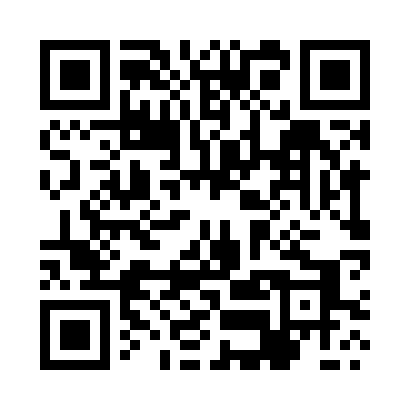 Prayer times for Plaszewo, PolandMon 1 Apr 2024 - Tue 30 Apr 2024High Latitude Method: Angle Based RulePrayer Calculation Method: Muslim World LeagueAsar Calculation Method: HanafiPrayer times provided by https://www.salahtimes.comDateDayFajrSunriseDhuhrAsrMaghribIsha1Mon4:156:2412:565:217:299:302Tue4:116:2112:555:237:319:323Wed4:086:1912:555:247:339:354Thu4:056:1612:555:267:359:385Fri4:026:1412:555:277:379:406Sat3:586:1112:545:287:389:437Sun3:556:0912:545:307:409:468Mon3:516:0612:545:317:429:489Tue3:486:0412:535:327:449:5110Wed3:446:0112:535:347:469:5411Thu3:415:5912:535:357:489:5712Fri3:375:5712:535:367:5010:0013Sat3:345:5412:525:387:5210:0314Sun3:305:5212:525:397:5410:0615Mon3:265:4912:525:407:5510:0916Tue3:235:4712:525:417:5710:1217Wed3:195:4512:515:437:5910:1518Thu3:155:4212:515:448:0110:1819Fri3:115:4012:515:458:0310:2220Sat3:075:3812:515:468:0510:2521Sun3:035:3512:515:488:0710:2822Mon2:595:3312:505:498:0910:3223Tue2:555:3112:505:508:1110:3524Wed2:505:2912:505:518:1210:3925Thu2:465:2612:505:528:1410:4326Fri2:415:2412:505:548:1610:4727Sat2:395:2212:505:558:1810:5028Sun2:385:2012:495:568:2010:5329Mon2:375:1812:495:578:2210:5430Tue2:365:1612:495:588:2410:54